  St. Laurence O’Toole’s P.S.31 Main Street  Belleeks  Newry Co. Down BT35 7PHPRINCIPAL:  Mrs. B. Friel		Tel:  028 30 878387		Fax:  028 30878387				Email:		 info@stlaurences.belleeks.ni.sch.ukWebsite: 	www.stlaurenceotooles.co.uk	    	www.stbrigidsdrumilly.comTrip details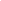 Date:Thursday 8th OctoberClass/es:P6/7Just our school will be going.Destination:Kilbroney Forest ParkPurpose of Outing:Hill walking/nature walkTime of Departure From School:9.15am (approx)Arrival Back At School:3:00pm (approx)Method of Transport:BusIt will be just ourselves on the bus – our two guides will travel separatelyCost:£0Other InformationWE HAVE BEEN INFORMED THAT FACE MASKS WILL BE REQUIRED FOR THE BUSSchool PE kit should be worn.PACKED LUNCH WILL BE NEEDED.Dress (coats etc) for the expected weather.Sterilised boots will be provided for the children on the day.